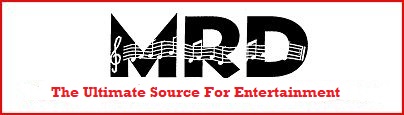 Calendar Of Chicagoland and Nearby Noteworthy ConcertsMay 2019 – December 20195-8-19 Cher, Van Andel Arena, Grand Rapids, Mi.5-10-19 Jeffrey Osborne, The Venue, Horseshoe Casino, Hammond, In.5-12-19 Cher, Fiserve Forum, Milwaukee, Wi.5-12-19 Ottmar Liebert, Old Town School of Folk Music5-17-19 George Benson, The Venue, Horseshoe Casino, Hammond, In.5-17-19 The Four Tops, Menominee Nation Arena, Oshkosh, Wi.5-18-19 Jefferson Starship, Pfeiffer Hall, Naperville, Ill5-21-19 The Who, Hollywood Casino Amphitheatre, Tinley Park, Il.5-24-19 Off Broadway, Chop Shop5-25-19 Foreigner, Silver Creek Event Center – Four Winds Casino, New Buffalo, Mi.5-30-19 Elvin Bishop, City Winery5-30-19 Rob Thomas, Firekeepers Casino, Battle Creek, Mi.5-31-19 Ramsey Lewis, Ravinia Festival, Highland Park, Il.6-1-19 Stone Temple Pilots, Silver Creek Event Center – Four Winds Casino, New Buffalo, Mi. 6-1-19 Ludacris, Wrigley Field6-3-19 Al Stewart, City Winery6-6-19 Paul McCartney, Kohl Center, Madison, Wi.6-6-19 Rob Thomas, Ravinia Festival, Highland Park, Il.6-7-19 Josh Groban, Ravinia Festival, Highland Park, Il.6-7-19 Rob Thomas, Breese Stevens, Madison, Wi.6-7-19 Cheap Trick, Genesee Theatre, Waukegan, Il.6-7-19 Todd Rundgren, Silver Creek Event Center – Four Winds Casino, New Buffalo, Mi.6-8-19 John Prine, Ravinia Festival, Highland Park, Il.6-8 & 6-9-18 Pitbull, Huntington Bank Pavillion at Northerly Island6-9-19 Bobby McFerin, Ravinia Festival, Highland Park, Il.6-9-19 Luis Miguel, Allstate Arena, Rosemont, Il. 6-9-19 Gordon Lightfoot, Pabst Theatre, Milwaukee6-11 & 6-12-19 Lionel Richie, Ravinia Festival, Highland Park, Il.6-13-19 Cheap Trick, The Sylvee, Madison, Wi.6-14-19 Buddy Guy/Blues Traveler/Shameka Copeland, Ravinia Festival, Highland Park, Il.6-15-19 Rick Springfield/Richard Marx, Ravinia Festival, Highland Park, Il.6-15-19 Jason Isbell and the 400 Unit, Huntington Bank Pavillion at Northerly Island6-16-19 Peter Yaro/Noel Paul Stookey of Peter, Paul, & Mary, Ravinia Festival, Highland Park, Il.6-16-19 Jason Isbell and the 400 Unit, BMO Harris Pavillion, Milwaukee 6-20-19 Carrie Underwood, Fiserv Forum, Milwaukee6-21-19 Tony Bennett, Ravinia Festival, Highland Park, Il.6-21-19 America’s River Festival 2019, Dubuque,Ia.6-21-19 Country LakeShake Festival6-21-19 Foreigner, Taste Of Joliet, Joliet, Il.6-21 & 6-22-19 The Joanna Conner Band, Kingston Mines6-22-19 Fleetwood Mac, Ravinia Festival, Highland Park, Il.6-22-19 Marty Stuart, America’s River Festival 2019, Dubuque, Ia.6-22-19 Pure Prairie League, America’s River Festival 2019, Dubuque, Ia.6-23-19 Melissa Etheridge/George Thorogood, Ravinia Festival, Highland Park, Il.6-24-19 Marty Stuart, Frederik Meijer Gardens, Grand Rapids, Mi.6-24-19 Shawn Mendes, Van Andel Arena, Grand Rapids, Mi.6-25-19 Shawn Mendes, Fiserve Forum, Milwaukee, Wi.6-26-19 Summerfest 2019, AmFam Ins. Amphitheater, Milwaukee, Wi.6-26-19 Foreigner, BMO Harris Pavillion, Milwaukee, Wi.6-27-19 Country USA Music Festival 2019, Oshkosh, Wi.6-27-19 Jimmy Eat World, Huntington Bank Pavillion at Northerly Island6-27-19 Shawn Mendes, Allstate Arena, Rosemont6-27-19 Styx, Peoria Civic Center, Peoria, Il.6-27-19 Willie Nelson, Summerfest, Milwaukee6-28-19 Little Big Town, Ravinia Festival, Highland Park, Il.6-28-19 Shawn Mendes, Allstate Arena, Rosemont, Ill.6-29-19 Counting Crows, Ravinia Festival, Highland Park, Il.6-29-19 Bon Iver, AmFam Theatre, Milwaukee, Wi6-29-19 Zac Brown Band, Hollywood Casino Amphitheater, Tinley Park, Il.6-29 & 6-30-19 Jennifer Lopez, United Center6-30-19 Sugarland, Ravinia Festival, Highland Park, Il.6-30-19 Zac Brown Band, AmFam Ins. Amphitheater, Milwaukee, Wi.7-1-19 Steve Miller Band, Ravinia Festival, Highland Park, Ill.7-2-19 Lionel Richie, AmFam Ins. Amphitheater, Milwaukee, Wi.7-2-19 X Ambassadors, House of Blues7-2-19 Chaka Khan, BMO Harris Pavillion, Milwaukee 7-3-19 Dave Matthews Band, Hollywood Casino Amphitheatre, Tinley Park, Il.7-3-19 Jennifer Lopez,  AmFam Ins. Amphitheater, Milwaukee, Wi.7-4-19  X Ambassadors, BMO Harris Pavillion, Milwaukee7-5-19 The Motels, Chicago Ribfest7-5 & 7-6-19 Dave Matthews Band, Alpine Valley Music Theatre, East Troy, Wi.7-6-19 Michael McDonald/Chaka Khan, Ravinia Festival, Highland Park, Il.7-6-19 Asia, RiverEdge Park, Aurora, Il.7-7-19 Alice Cooper, Peoria Civic Center, Peoria, Il.7-7-19 Lil Wayne, AmFam Ins. Amphitheater, Milwaukee, Wi. 7-9-19 Maxwell, Ravinia Festival, Highland Park, Il.7-9-19 Alice Cooper, Five Flags Center, Dubuque, Ia.7-10-19 Alice Cooper, The Sylvee, Madison, Wi.7-10-19 Lady Antebellum, Ravinia Festival, Highland Park, Il.7-10-19 Diana Ross, Chicago Theatre7-11-19 Heart, Hollywood Casino Amphitheatre, Tinley Park, Il.7-13-19 Tommy Tutone, Shank Hall, Milwaukee, Wi.7-14-19 Jennifer Hudson, Ravinia Festival, Highland Park, Il.7-14-19 Diana Ross, Riverside Theatre, Milwaukee, Wi.7-16-19 Diana Ross, DeVos Performance Hall, Grand Rapids, Mi.7-16-19 The Commodores, Village Green, Elk Grove Village, Il.7-18-19 Gypsy Kings, Pabst Theatre, Milwaukee, Wi.7-19-19 Pitchfork Music Fest, Union Park7-19-19 Gypsy Kings, Chicago Theatre7-19-19 Bad Company, The Pavillion at Wolf Lake, Hammond, In.7-20-19 The Goo Goo Dolls & Train, Hollywood Casino Amphitheatre, Tinley Park, Ill.7-20-19 Michael Buble, Allstate Arena, Rosemont, Il.7-21-19 Halestorm, Hollywood Casino Amphitheatre, Tinley Park, Ill.7-23-19 Lyle Lovett, Ravinia Festival, Highland Park, Il.7-25-19 Khalid, United Center7-28-19 Weird Al Yankovic, Ravinia Festival, Highland Park, Il.7-31-19 Beck, Huntington Bank Pavillion at Northerly Island8-1-19 Lollapalooza 2019, Grant Park8-1-19 REO Speedwagon, Wisconsin State Fair, West Allis, Wi.8-2-19 Boney James, Chicago Theatre8-3-19 REO Speedwagon, Rosemont Theatre, Rosemont, Il.8-3 & 8-4-19 Ringo Starr/The Beach Boys, Ravinia Festival, Highland Park, Il.8-4-19 Santana, Hollywood Casino Amphitheatre, Tinley Park, Il.8-6-19 John Mayer, Fiserv Forum, Milwaukee, Wi.8-7-19 Rick Springfield, Wisconsin State Fair, West Allis, Wi.8-7-19 Cake, Frederik Meijer Gardens, Grand Rapids, Mi.8-9-19 Florida Georgia Line, Hollywood Casino Amphitheatre, Tinley Park, Il. 8-9-19 Adam Lambert, United Center, Chicago8-10-19 Backstreet Boys, United Center, Chicago8-10-19 The Commodores, Wisconsin State Fair, West Allis, Wi.8-10 & 8-11-19 Chicago, Ravinia Festival, Highland Park, Il.8-11-19 Foreigner, Frederik Meijer Gardens, Grand Rapids, Mi.8-12-19 Sarah, McLachlin, Ravinia Festival, Highland Park, Il.8-13 & 8-14-19 Dave Mason, City Winery8-13 & 8-14-19 Nickelback, Ravinia Festival, Highland Park, Il.8-14 & 8-15-19 John Mayer, United Center, Chicago8-15-19 Pentatonix, Ravinia Festival, Highland Park, Il.8-15-19 The Smashing Pumpkins, Hollywood Casino Amphitheatre, Tinley Park, Il. 8-15-19 The Zombies, Leach Amphitheater, Oshkosh, Wi.8-16-19 Boyz II Men, Silver Creek Event Center – Four Winds Casino, New Buffalo, Mi.8-16-19 Dionne Warwick, RiverEdge Park, Aurora, Il.8-17-19 Little River Band, Pabst Theatre, Milwaukee, Wi.8-18-19 Nelly, Hollywood Casino Amphitheatre, Tinley Park, Il.8-18-19 Chuck Negron, Peoria Civic Center, Peoria, Il.8-23-19 Hootie & The Blowfish, Alpine Valley, East Troy, Wi.8-23-19 Alabama, Van Andel Arena, Grand Rapids, Mi.8-23-19 Michael Franti & Spearhead, Frederik Meijer Gardens, Grand Rapids, Mi.8-23 & 8-24-19 Sting, Ravinia Festival, Highland Park, Il.8-24-19 Hootie & The Blowfish, Hollywood Casino Amphitheatre, Tinley Park, Ill.8-24-19 Poi Dog Pondering, RiverEdge Park, Aurora, Il.8-25-19 Daryl Hall & John Oates, Breese Stevens Field, Madison, Wi.8-29-19 Michael Feinstein/Christine Ebersole, Ravinia Festival, Highland Park, Il.8-30-19 O.A.R., Ravinia Festival, Highland Park, Ill.8-31-19 Squeeze, Chicago Theatre8-31-19 Dean Cohen, Huntington Bank Pavillion at Northerly Island8-31-19 Queen Latifah, Ravinia Festival, Highland Park, Ill.	9-1-19 Steely Dan, Ravinia Festival, Highland Park, Il.             9-1-19 Squeeze, Pabst Theatre, Milwaukee, Wi.               9-2-19  Two Door Cinema Club, Riviera Theatre             9-4-19 Adam Ant, Pabst Theater, Milwaukee, Il.9-4-19 ZZ Top, BMO Harris Pavillion, Milwaukee9-6-19 Air Supply, Silver Creek Event Center – Four Winds Casino, New Buffalo, Mi.9-7-19 Adam Ant, Riviera Theatre9-7-19 ZZ Top, Hollywood Casino Amphitheatre, Tinley Park, Ill.9-7-19 Lenny Kravitz, Ravinia Festival, Highland Park, Il.9-8-19 Keisha, Ravinia Festival, Highland Park, Il.9-8-19 The Who, Alpine Valley Music Theatre, East Troy, Wi.9-8-19 Jonas Brothers, Van Andel Arena, Grand Rapids, Mi.9-10-19 Sir James Galway, Ravinia Festival, Highland Park, Il.9-11-19 Backstreet Boys, Fiserv Forum, Milwaukee9-11-19 The Head and The Heart, 20 Monroe Live, Grand Rapids, Mi.9-11-19 The B-52's, Frederik Meijer Gardens, Grand Rapids, Mi.9-13-19 Mary J. Blige, Ravinia Festival, Highland Park, Il.9-13-19 The Head and The Heart, Chicago Theatre9-14-19 Morrissey/Interpol, Ravinia Festival, Highland Park, Il.9-14-19 Alabama, Peoria Riverfront, Peoria, Il.9-15-19 The Head and The Heart, The Sylvee, Madison, Wi.9-17-19 The Jonas Brothers, Fiserv Forum, Milwaukee, Wi.9-19 & 9-20-19 The Jonas Brothers, United Center9-21-19 Orleans, Genesee Theatre, Waukegan, Il.9-21-19 Two Door Cinema Club, Riviera Theatre9-22-19 The Zombies, Riverside Theatre, Milwaukee, Wi.9-25-19 Stone Temple Pilots, Aragon Ballroom9-28-19 Richard Elliot, SmoothChicago.com Showroom at Loews Chicago O'Hare, Rosemont, Il.9-29-19 Toto, Orpheum Theater, Madison, Wi.10-2-19 Toto, Peoria Civic Center, Peoria, Il.10-4-19 The Chainsmokers, United Center10-4-19 Three Dog Night, Genesee Theatre, Waukegan, Il.10-4-19 Toto, Chicago Theatre10-11-19 Zedd, The Sylvee, Madison, Wi.10-19-19 Elton John, Fiserv Forum, Milwaukee, Wi.10-25 & 10-26-19 Ray LaMontagne, Chicago Theatre10-27-19 Marc Anthony, All-State Arena, Rosemont, Il.10-29-19 Carrie Underwood, United Center, Chicago11-3-19 Celine Dion, Fiserv Forum, Milwaukee, Wi.11-8-19 Alabama, Coliseum at Alliant Energy Center, Madison, Wi.11-9-19 The Chainsmokers, Coliseum at Alliant Energy Center, Madison, Wi.11-12-19 The Chainsmokers, Fiserv Forum, Milwaukee, Wi.11-27-19 Cher, United Center12-1-19 Celine Dion, United Center